Ejercicio nº 1.-Reduce a común denominador y ordena de mayor a menor: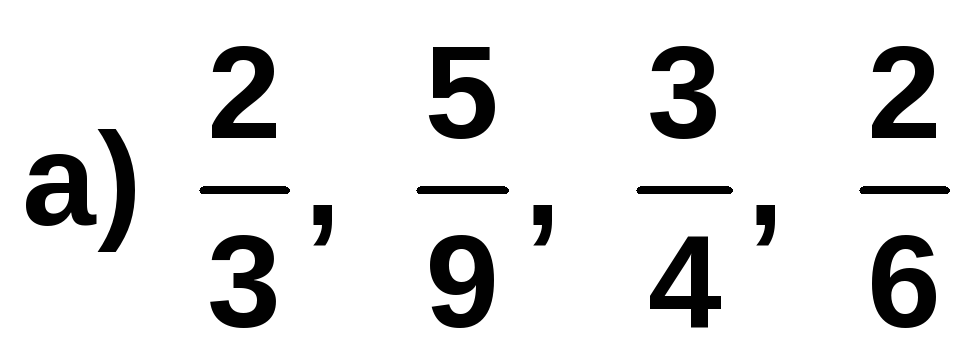 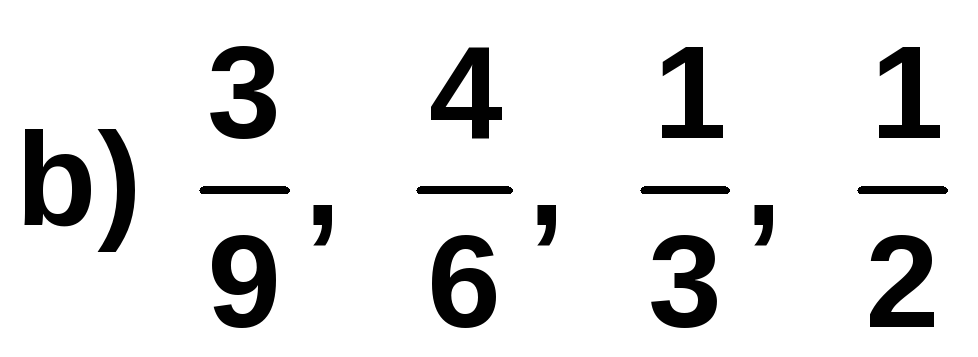  Solución:  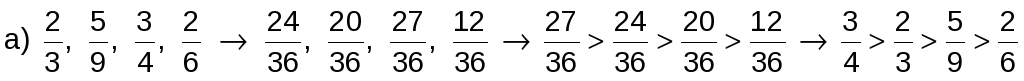 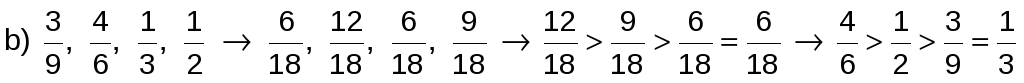 Ejercicio nº 2.-Resuelve las siguientes operaciones escribiendo el proceso de resolución paso a paso: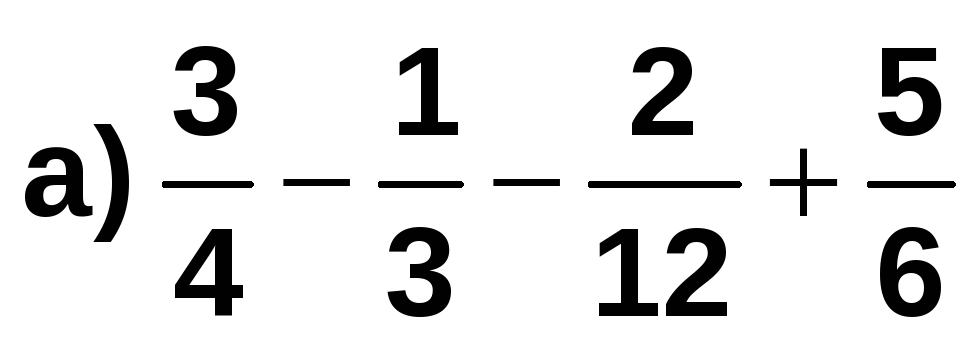 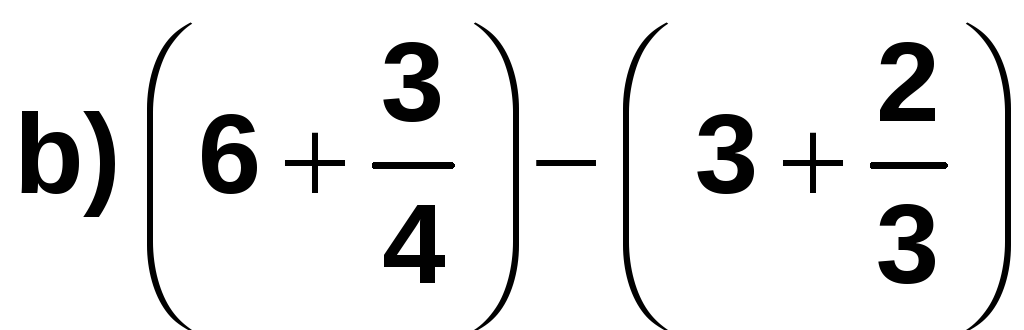  Solución:  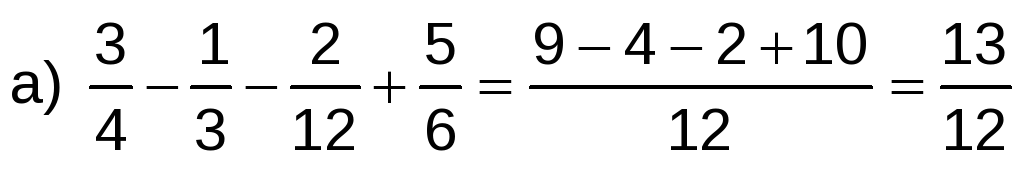 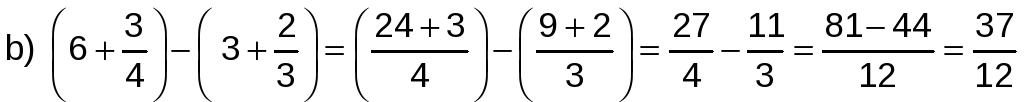 Ejercicio nº 3.-Resuelve las siguientes multiplicaciones y simplifica el resultado: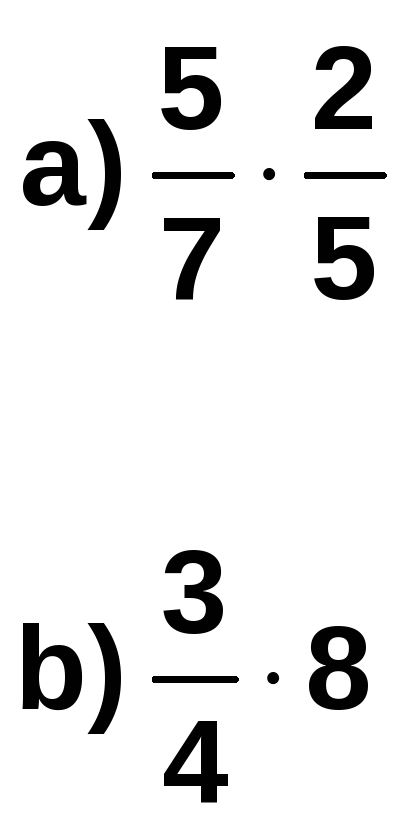  Solución:  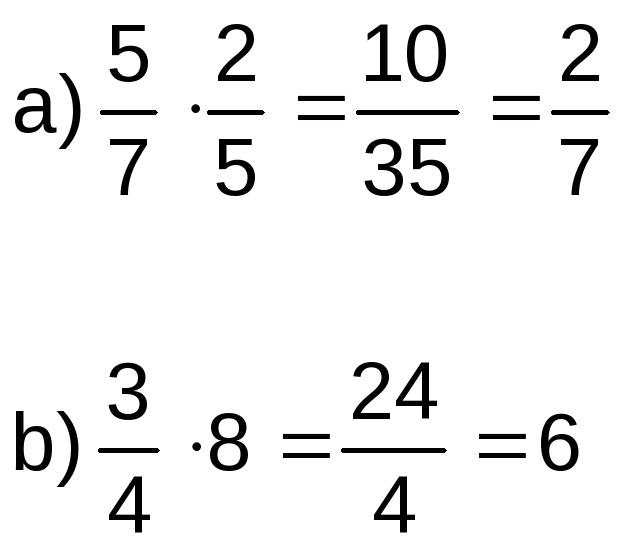 Ejercicio nº 4.-Realiza las siguientes divisiones y simplifica el resultado: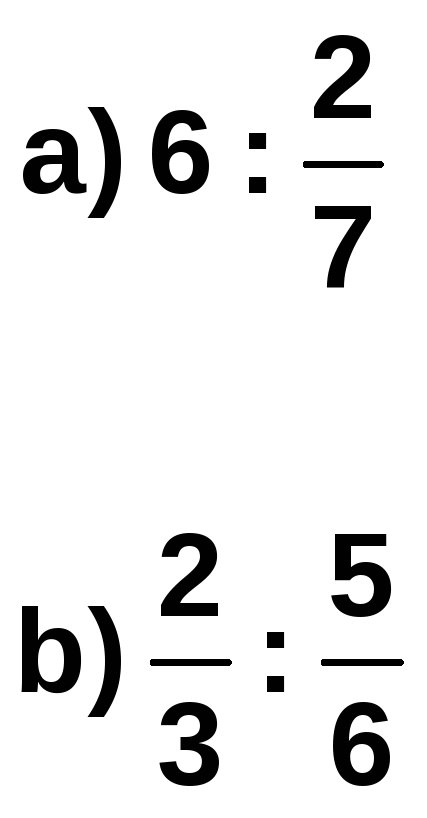  Solución:  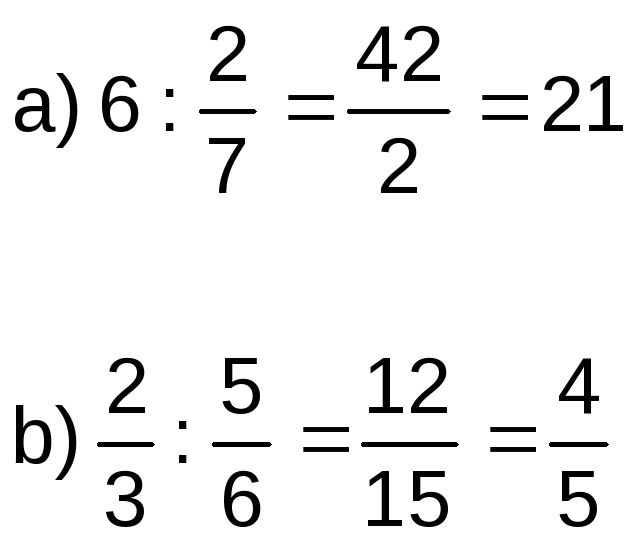 Ejercicio nº 5.-Resuelve las siguientes operaciones con fracciones: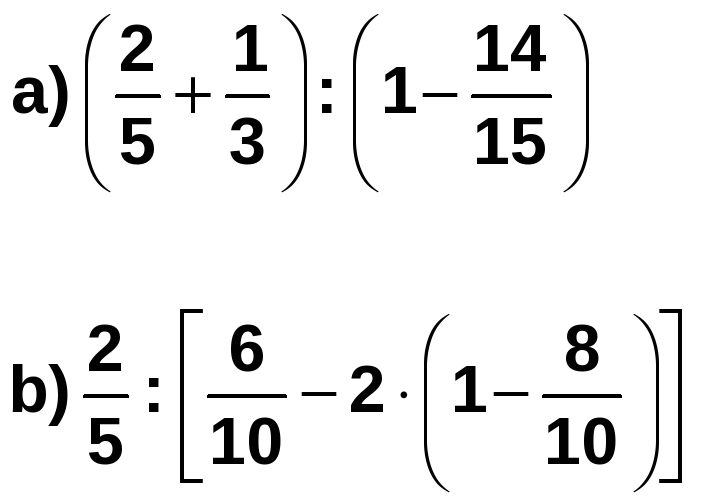  Solución:  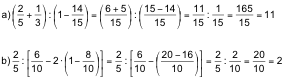 Ejercicio nº 6.-Raúl ha cortado 1/4 de un rollo de cuerda, Pedro cortó 1/8 y Juan 1/10. ¿Qué fracción del rollo de cuerda han cortado en total? ¿Qué fracción queda? Solución:  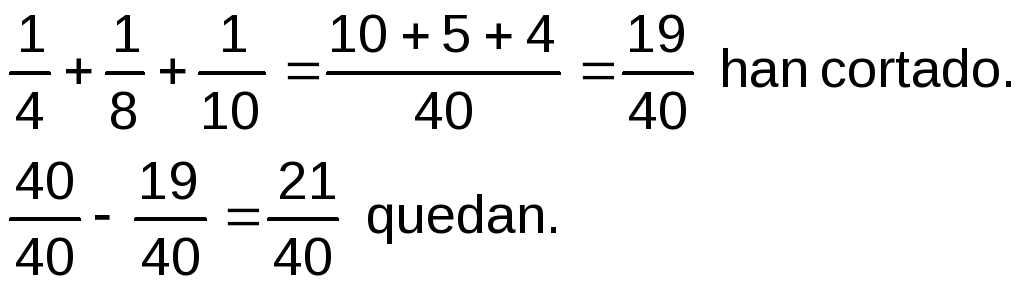 Ejercicio nº 7.-De un rollo de 48 metros de cable se han usado los 2/3. ¿Cuántos metros de cable quedan aún? Solución:  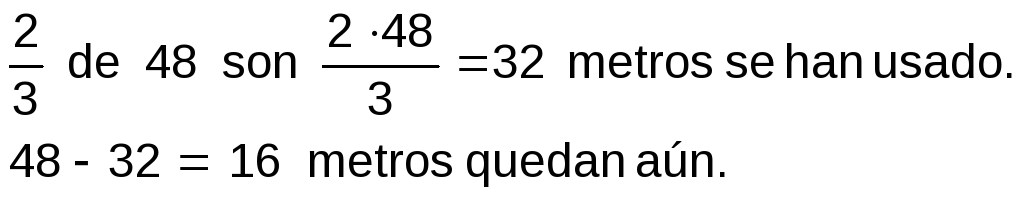 Título de la materia:MatemáticasNivel:ESO 1Opción:ANombre:Grupo:Evaluación:N.º:Calificación:Fecha: